Poznan, dnia 10.07.2020 r.Numer sprawy: 332/02/20Zawiadomienie o wyborze oferty najkorzystniejszej w postępowaniu o udzielenie zamówienia publicznego prowadzonym w trybie przetargu nieograniczonego pn. „Dostawa systemu dokumentacji spektakli składającego się z oprogramowania i zestawów komputerowych wraz z akcesoriami, urządzeń inteligentnych z LED-owym źródłem światła (oświetlenie oraz skrzynie transportowe), zestawu urządzeń do wytwarzania efektów atmosferycznych, oraz zestawu monitorów dotykowych do konsolety oświetleniowej, podglądowych sceny plus akcesoria (switch ethernetowy + router) zgodnie z zadaniem inwestycyjnym pn. „Zakup niezbędnego sprzętu oświetlenia sceny dla Teatru Wielkiego im. St. Moniuszki w Poznaniu”Teatr Wielki im. Stanisława Moniuszki w Poznaniu - zwany dalej Zamawiającym, bardzo dziękuje za złożenie oferty oraz poświęcony czas na jej przygotowanie i jednocześnie  zawiadamia, że wybrano jako najkorzystniejszą ofertę:Elwolight Technologie sceniczne Piotr WojtasOs. II Pułku Lotniczego 28a/lok. 2, 31-869 KrakówUzasadnienie wyboru:Wybrana oferta spełniła wszystkie warunki zawarte w specyfikacji istotnych warunków zamówienia oraz jest ofertą najkorzystniejszą w rozumieniu zapisów specyfikacji istotnych warunków zamówienia, gdyż  uzyskała najwyższą ilość punktów wg kryteriów oceny ofert podanych w specyfikacji istotnych warunków zamówienia.Zastępca Dyrektora Teatru Wielkiegodr Robert SzczepańskiZałączniki Nr 1 - Streszczenie i porównanie oceny złożonych ofert Załącznik nr 1 - Streszczenie i porównanie oceny złożonych ofert Streszczenie i porównanie oceny złożonych ofertOferty odrzucone: 0. Wykonawcy wykluczeni z postępowania: 0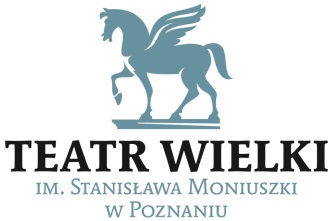 ul. FREDRY 9, 61-701 POZNAŃTEL. 61 659-02-00  FAX  61 639-39-89 SEKRETARIAT 61 659-02-29ORGANIZACJA PRACY ARTYSTYCZNEJ  61 659-02-52 BIURO OBSŁUGI WIDZÓW 61 659-02-28NIP: PL778-01-68-893                                         KONTO BANKOWE: Santander Bank Polska SA 25 1090 1476 0000 0001 4154 1175e-mail: opera@opera.poznan.pl, www.opera.poznan.plLp.Nazwa i adres wykonawcyKryterium oceny ofertKryterium oceny ofertŁączna punktacjaLp.Nazwa i adres wykonawcyCena 60,00Okres gwarancji40,00Łączna punktacja1Elwolight Technologie sceniczne Piotr WojtasOs. II Pułku Lotniczego 28a/lok. 2, 31-869 Kraków60,0040,00100,00